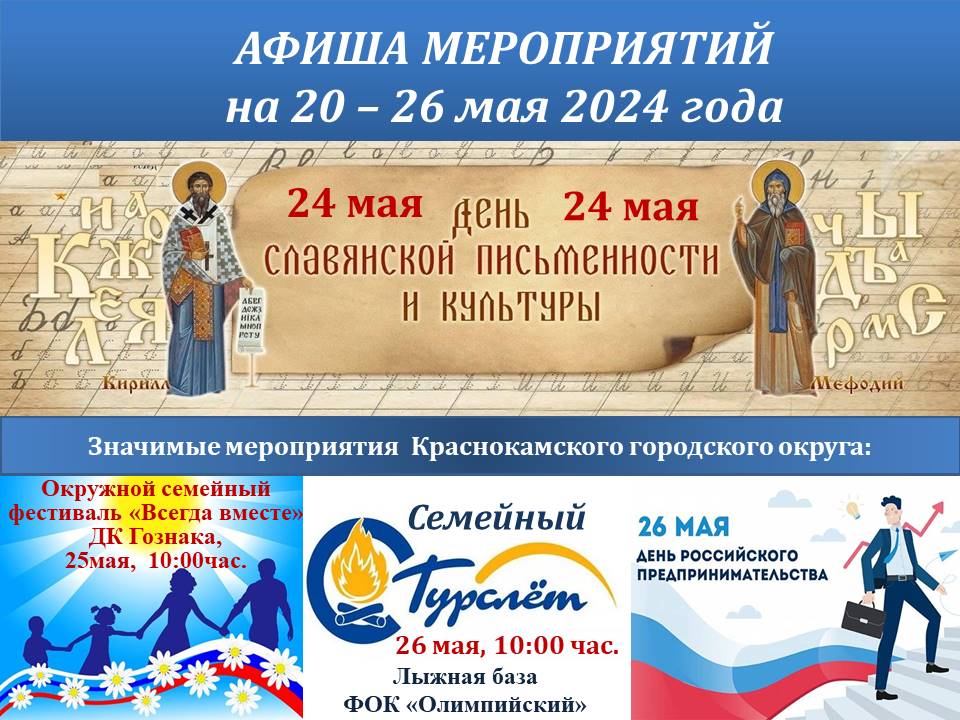 Главное событие недели – День славянской письменности и культуры.Каждый год, отмечая этот день, мы сохраняем историческую память нашего народа, воспитываем в детях уважение к национальным традициям и великой культуре нашей страны, любовь к Отечеству и родному языку.Желаем всем здоровья, твердости духа, мира, согласия и благополучия!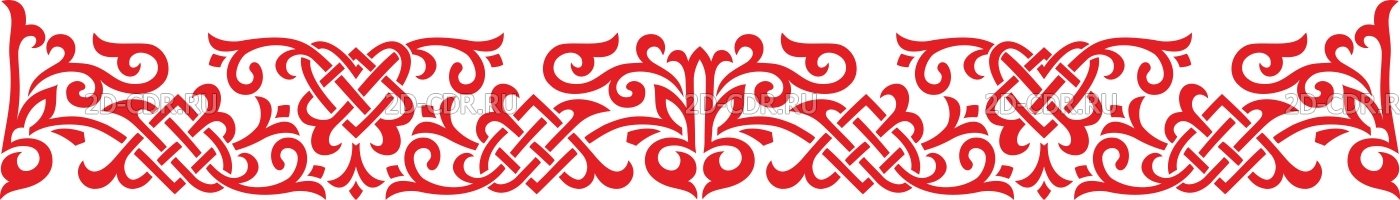 Году Семьи посвящаются мероприятия недели…Семья – самое главное в жизни для каждого из нас. Семья – это близкие и родные люди, те, кого мы любим, о ком заботимся, кому желаем добра и счастья. И не важно, каких именно людей мы относим к этой категории: родителей, супругов или детей. Семья — это не просто сообщество людей, живущих в одном доме. Это теплые отношения, любовь, взаимовыручка и поддержка друг друга.Предлагаем каждой семье поучаствовать в семейных мероприятиях округа.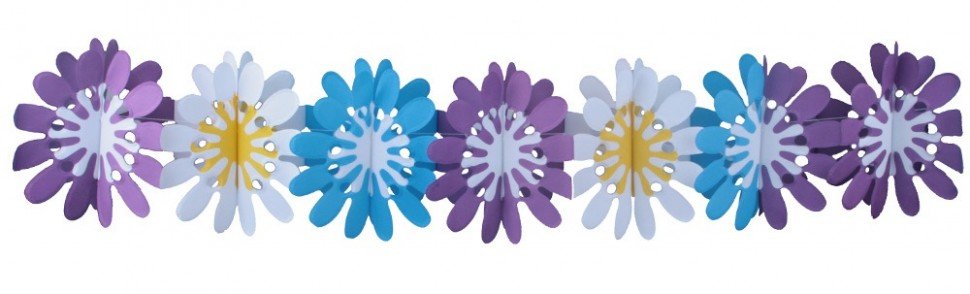 ДАТА, ВРЕМЯ, МЕСТОНАИМЕНОВАНИЕ МЕРОПРИЯТИЯДК ГОЗНАКА (ул. К. Либкнехта, 10):ДК ГОЗНАКА (ул. К. Либкнехта, 10):24.03.2024 – 30.05.202410:00-20:00Гостиная 18Работа  персональной фотовыставки ВП Сыпачева «Мгновения…»,    к 55–летию автора и  35-летию творческой деятельности25.05.202419:00-21:00Зрительный залОтчетный концерт тэт «Мираж» «Я нарисую этот мир»25.05.202410:00-15:00Гостиная 18ФойеЗрительный залГод Семьи. Окружной семейный фестиваль «Всегда вместе», в рамках Всероссийского Года Семьи:- дискуссионная деловая площадка;- выставка декоративно-прикладного творчества семей и мастер-классы;- торжественное закрытие окружного семейного фестиваля «Всегда вместе»25.05.202416.00-18.00ФойеВнутриклубный чемпионат Школы Брейкинга и физического развития «KRK- BreakersClan»20.05.2024 –26.05. .2024с 11:00 до 23:05«Красная Кама»Показ сеансов в кинозале «Красная Кама»:- «Летучий корабль» 6+ ПК- «100 лет тому вперед» 6+ ПК- «Блиндаж» 16+- «Приключения панды» 6+- «Любви не бывает?» 18+- Как я встретил ее маму  16+- Каждый мечтает о собаке  6+ ПК- Кунг-фу тигр 6+ ПК(ПК - пушкинская карта)МАУ «ККДЦ» (пр. Маяковского, 9):МАУ «ККДЦ» (пр. Маяковского, 9):25.05.202411:00Кабинет 321Шахматный турнир, посвященный Дню Победып. Майский, Дом культуры (ул. Центральная, 1):п. Майский, Дом культуры (ул. Центральная, 1):21.05.202414:00ФойеИнтеллектуально-развлекательная программа «15 музейных сокровищ»22.05.2024Онлайн викторина «В начале была буква», посвященная Дню славянской письменности и культуре23.05.202413:00ФойеИнтерактивная программа «Заветы доброй старины», посвященная Дню славянской письменности и культуреЦЕНТРАЛИЗОВАННАЯ БИБЛИОТЕЧНАЯ СИСТЕМА (Оржоникидзе, д.4):ЦЕНТРАЛИЗОВАННАЯ БИБЛИОТЕЧНАЯ СИСТЕМА (Оржоникидзе, д.4):20.05.202419: 00Виртуальный концертный залКонцертная программа «Славянский колорит». Оркестр русских народных инструментов имени В.А.Салина. Алексей Дерягин, художественное слово. Прямая трансляция из Органного концертного зала.25. 05.202415: 00Виртуальный концертный залПрограмма «Язык музыки. XVIII век». Трансляция архивной записи Московской филармонии.Центральная детская библиотека им. П.П. Бажова ЦБС г.Краснокамска (ул. Шоссейная,4):Центральная детская библиотека им. П.П. Бажова ЦБС г.Краснокамска (ул. Шоссейная,4):26.05.202411:00Год Семьи. Занятие в клубе «Мамы - Пуговки»- Мастер – класс «Пуговкина Мастерская».  Громкие чтения «Семейная литературная гостиная»26.05.202413:30Год семьи. Программа выходного дня «Идем в библиотеку!»Познавательно – игровая программа для всей семьи «Битва книгочеев» в рамках празднования Общероссийского дня библиотек26.05.202414:00Год семьи. Программа выходного дня «Идем в библиотеку!»мастер – класс «Семейный экслибрис» в рамках празднования Общероссийского дня библиотек26.05.202416:00Участие во всероссийской акции «Бегущая книга»Городская библиотека-филиал №2 ЦБС г.Краснокамска(ул. Энтузистов, 25):Городская библиотека-филиал №2 ЦБС г.Краснокамска(ул. Энтузистов, 25):20.05.202417:00Социальный кинозалПоказ с обсуждением документального фильма  «Первая перчатка» из цикла «Новое поколение» в рамках месячника антинаркотической направленности и популяризации  здорового образа жизни на территории КГО22.05.202415:00Занятие в Кружке ценителей родного языка  «Русский по средам», посвященное творчеству Астафьева В.П.22.05.202411:00 – 17:00День чтения «Открываем Астафьева»26.05.202413:00Социальный кинозалМедиаобразовательное занятие «Слагаемые здоровья» с Показ мультфильма «Дедушка и внучек» в рамках месячника антинаркотической направленности и популяризации  здорового образа жизни на территории КГО . Цикл «Выходной в библиотеке на Звездном»26.05.202413:30Социальный кинозалПоказ с обсуждением мультфильма «Весенняя сказка».  Цикл «Выходной в библиотеке на Звездном»Городская библиотека-филиал №3 ЦБС г.Краснокамска (ул. Фрунзе, д. 3 «А»):Городская библиотека-филиал №3 ЦБС г.Краснокамска (ул. Фрунзе, д. 3 «А»):20.05.202410:30Год семьи. Познавательный час «Семья и брак: традиции и обычаи»20.05.202412:50Литературный час «Книги с лесной полянки» (95 лет со дня рождения И.И. Акимушкина)23.05.202413:50, 17:00Год семьи. Познавательный час с мастер-классом «Семья - это те, кто с тобою всегда»24.05.202410:30Час информации «Краски национальных культур»26.05.202410:30Цикл мероприятий по ЗОЖ. Час практических светов «Профилактика деменции»Городская библиотека-филиал №4 ЦБС г.Краснокамска (проезд Рождественский, д. 3):Городская библиотека-филиал №4 ЦБС г.Краснокамска (проезд Рождественский, д. 3):22.05.2024  10:30  11:0023.05.2024  10:30 11:00Викторина «В сказочной стране Софьи Прокофьевой»Черновская сельская библиотека-филиал ЦБС г.Краснокамска (с. Черная, ул. Северная, д. 6):Черновская сельская библиотека-филиал ЦБС г.Краснокамска (с. Черная, ул. Северная, д. 6):24.05.202417:00Год семьи.  Тематическая встреча « Общероссийский день бииблиотек» с молодыми семьями села ЧернаяОверятская поселковая библиотека-филиал  ЦБС г.Краснокамска (ул. Комсомольская ,2):Оверятская поселковая библиотека-филиал  ЦБС г.Краснокамска (ул. Комсомольская ,2):26.05.202414:00Познавательно-развлекательное мероприятие «Английский – это интересно и весело!»24.05.202410:00Ко Дню славянской письменности и культуры. Познавательный час «Напиши своё имя кириллицей»Мысовская сельская библиотека-филиал ЦБС г.Краснокамска (ул.Центральная,1):Мысовская сельская библиотека-филиал ЦБС г.Краснокамска (ул.Центральная,1):24.05.202414:00Ко  Дню славянской письменности и культуры. Познавательное путешествие «Царство мудрости»Майская сельская библиотека-филиал ЦБС г.Краснокамска (пер. Зелены,2):Майская сельская библиотека-филиал ЦБС г.Краснокамска (пер. Зелены,2):22.05.202417:00Клуб  любителей ЗОЖ «Гармония» для старшего поколения20.05.202413:00Громкие чтения «Сказки зарубежных писателей» для любительского объединения «Читайка»26.05.202411:30Кружок рисования «Волшебные кисточки»Усть-Сыновская сельская библиотека-филиал  им. Ф.Ф. Павленкова ЦБС г.Краснокамска (Совхозная,14):Усть-Сыновская сельская библиотека-филиал  им. Ф.Ф. Павленкова ЦБС г.Краснокамска (Совхозная,14):26.05.202414:00Праздничная программа  «И каждый читатель как тайна…», посвящённая Общероссийскому дню библиотек.Стряпунинская сельская библиотека-филиал (ул. Советская, 3а): Стряпунинская сельская библиотека-филиал (ул. Советская, 3а): 20.05.202416:00Мастер-класс «Плетение кашпо»21.05.202416:30Мастер-класс «Вышивка лентами»23.05.202416:30Ко Дню славянской письменности и культуры. Квест «Я послал тебе бересту…»26.05.202413:00Мастер-класс «Мастерилка»МБУК «КРАСНОКАМСКИЙ КРАЕВЕДЧЕСКИЙ МУЗЕЙ» (пр-т Мира, 9):МБУК «КРАСНОКАМСКИЙ КРАЕВЕДЧЕСКИЙ МУЗЕЙ» (пр-т Мира, 9):Посещение музея:  индивидуальные посещения, экскурсии – до 30 человек в группе.Посещение музея доступно по Пушкинской картеПосещение музея:  индивидуальные посещения, экскурсии – до 30 человек в группе.Посещение музея доступно по Пушкинской карте21.05.202413:15Обзорно-тематическая выставка по выставкам и экспозициям краеведческого музеяКраснокамская картинная галерея имени И. И. Морозова (ул. К. Либкнехта, 6а):Краснокамская картинная галерея имени И. И. Морозова (ул. К. Либкнехта, 6а):22 - 23.05.2024   17:0025.05.2024   13:0029.05.2024   17:00Мастер-класс «Мастерская пейзажной живописи» студия для взрослых23.05.202417:00Открытие персональной выставки художника А. Гнётова «Жизнь в искусстве»23.05.202411:00Тематическое занятие «В гостях у картинной галереи», в рамках музейной просветительской программы25.05.202411:00Мастер-класс, студия пейзажной живописи для детей25.05.202412:00Занятие студии ВЫХОДНОГО ДНЯ «Волшебная кисточка» по изобразительному искусству, детская группаДетский музей игрушки (ул. Свердлова, 10):Детский музей игрушки (ул. Свердлова, 10):21.05.202410:30-12:00Обзорная экскурсия по экспозициям Детского музея игрушки. Мастер-класс (роспись деревянных заготовок)22.05.2024   09:30-11:0023.05.2024   8:30-10:00Обзорная экскурсия по экспозициям Детского музея игрушки. Мастер-класс «Краснокамская матрешка»22.05.202413:00-14:00Обзорная экскурсия по экспозициям Детского музея игрушки23.05.2024   10:00, 11:0024.05.2024  10:00, 11:00Тематическое занятие "Награды Победы»" в рамках просветительской программы «Здравствуй, музей!»23.05.202412:00-13:00Обзорная экскурсия по экспозициям Детского музея игрушки. Мастер-класс «Путешествие бумажного листа»25.05.202413:00-14:00Субботняя мастерская в Детском музее игрушкиМБУ «МОЛОДЕЖНЫЙ РЕСУРСНЫЙ ЦЕНТР» (ул. Большевистская, 34а): МБУ «МОЛОДЕЖНЫЙ РЕСУРСНЫЙ ЦЕНТР» (ул. Большевистская, 34а): 26.05.202410:00Лыжная база ФОК ОлимпийскийГод Семьи. Семейно-туристический слет21.05.202414:00Дискуссионный клуб «Диалог на равных»23.05.202417:00Кейс-чемпионат «Молодежный портфель проектов»25.05.202417:00Авто-квест для работающей молодежи «Дозор»МБУ МРЦ – СП КМЖ «Ассоль» (ул. Калинина, 18):МБУ МРЦ – СП КМЖ «Ассоль» (ул. Калинина, 18):21.05.202417:00Тематическое мероприятие «Быть не за гранью», посвящённое Всемирному дню безтабакаМБУ МРЦ – СП КМЖ «Факел» (ул. Комарова, 3):МБУ МРЦ – СП КМЖ «Факел» (ул. Комарова, 3):25.05.202412:00МАУ ДК «Гознак»Год Семьи. Открытый Фестиваль «#Всегда вместе»МБУ МРЦ – СП КМЖ «Формика» (ул. Павлика Морозова, 2):МБУ МРЦ – СП КМЖ «Формика» (ул. Павлика Морозова, 2):21.05.202417:00Тренинг на раскрепощенность и открытость24.05.202418:00Караоке-батл «Патриотический напев»МБУ МРЦ – СП КМЖ п. Оверята (ул. Строителей, д.7):МБУ МРЦ – СП КМЖ п. Оверята (ул. Строителей, д.7):20.05.202414:00Занятия по профилактике наркомании «Мой выбор-жизнь!»29.05.202414:00Занятие по пропаганде ЗОЖ «12 записок»МБУ МРЦ – СП КМЖ с. Черная (ул. Северная, д.6):МБУ МРЦ – СП КМЖ с. Черная (ул. Северная, д.6):20.05.2024- 25.05.202414:00-19:00ФойеКлуб настольных игр «Поиграй-ка!», «Азарт»22.05.2024-25.05.202411:00, 14:00ФойеСпортивно-игровая программа «Юнги, вперед», посвященная Дню памяти Северных юнгМБУ МРЦ – СП КМЖ с. Стряпунята (ул. Советская, д.8):МБУ МРЦ – СП КМЖ с. Стряпунята (ул. Советская, д.8):25.05.202414:00Зал для занятийКреативная мастерская «Мишка мягкая игрушка»25.05.202415:00Зал для занятийВидеообзор «Путешествие в МультландиюСПОРТИВНЫЕ МЕРОПРИЯТИЯ:СПОРТИВНЫЕ МЕРОПРИЯТИЯ:МБУ ФОК «Олимпийский» (пр. Маяковского 7):МБУ ФОК «Олимпийский» (пр. Маяковского 7):Пн. Вт. Ср. Чт. Пт.08:00-22:00Сб. 08:00-21:00Вс. - выходнойТренажерный залСтадион «Россия», г. Краснокамск, ул. Большевистская 56:Стадион «Россия», г. Краснокамск, ул. Большевистская 56:25.05.2024г.время уточняетсяЧемпионат Пермского края по футболу среди мужских команд 1 дивизион26.05.2024г.время уточняетсяЧемпионат Пермского края по футболу среди мужских команд 2 дивизион26.05.2024г.время уточняетсяТурнир по футболу среди трудовых коллективов предприятий и учреждений КГО21.05.202416.00 - 17.30Легкая атлетика среди учащихся общеобразовательных школ КГО среди 5-7 классы22.05.202416.00- 17.30Легкая атлетика среди учащихся общеобразовательных школ КГО 8-9 классыМАУ СК «Ледовый» (ул. Большевистская 56Е):МАУ СК «Ледовый» (ул. Большевистская 56Е):21.05.2024с 21:30 до 22:45Региональная хоккейная лига25.05.2024время уточняетсяТурнир по хоккею 4 на 4 "Красная звезда" среди команд мальчиков 2018-2019 г.р.25 -  26.05.202415:45-16:45Массовое катание на коньках20-26.05.202409:00-22:00Тренажерный залМБУ «СШ по плаванию «Дельфин» (ул. Школьная 12):МБУ «СШ по плаванию «Дельфин» (ул. Школьная 12):Пн. Вт. Ср. Чт. Пт.с 08:00 до 22:00последний сеанс в 21:15Сб. - с 10:30 до 22:00последний сеанс в 21:00Вс. - выходнойСвободное плавание